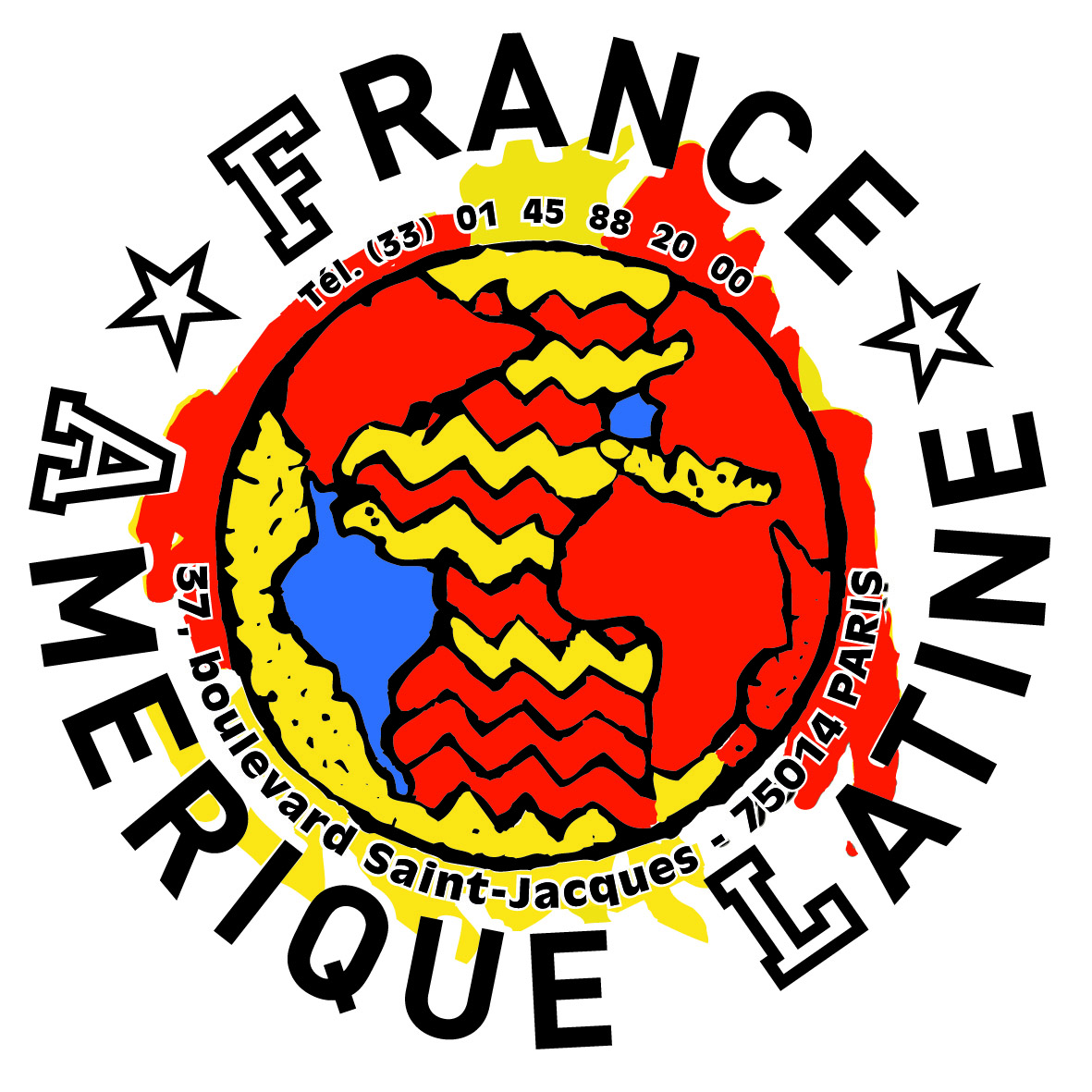 OFFRE DE SERVICE CIVIQUE« Participation des femmes dans la défense du droit à l'eau au Pérou »France Amérique Latine est une association qui travaille depuis plus de 40 ans à la solidarité internationale avec l'Amérique Latine et la Caraibe en dénonçant les atteintes aux droits humains dont ce continent est victime et qui s'efforce de faire connaître les peuples d'Amérique Latine et de la Caraïbe dans toutes leurs composantes , leurs différences et leur élans novateurs.L'Amérique Latine est depuis une décennie la première destination mondiale des investissements dans l'exploitation minière et ce développement des activités extractivistes par des multinationales entraîne une  destruction sans précédent des ressources naturelles et met en danger l'accessibilité, la disponibilité et la qualité de l'eau pour les populations locales provoquant de nombreux conflits socio-environnementaux, comme c'est le cas au Pérou.La défense du droit à l'eau et à l'assainissement reconnu depuis juillet 2010 comme partie intégrante des droits humains par une résolution de l'Assemblée Générale des Nations Unies ainsi que  la promotion de l'égalité et de la participation des femmes dans la vie sociale font partie des missions de FAL.En partenariat avec la Marche Mondiale des Femmes-Pérou (MMM-Pérou), FAL propose à un(e) jeune volontaire français(e) la possibilité de réaliser un service civique au Pérou sur la thématique de la participation des femmes à la défense du droit à l'eau.1.	Missions de volontariatSous la tutelle de l'institution d'accueil (MMM-Pérou) et sous la responsabilité de sa secrétaire générale et coordinatrice du programme « Genre et Economie », en collaboration étroite avec les organisations sociales de base de la région de Cajamarca (Rondes paysannes, Fronts de défense, ONG, comités de femmes) et dans un esprit de coordination avec les autres institutions démocratiques travaillant un niveau national ou régional sur cette problématique , le(a) volontaire participera aux activités programmées par l'institution d'accueil, réalisant des tâches d'analyse, de communication et de formation en fonction d'un programme de travail établi en concertation avec les responsables locaux lors du 1er mois de son séjour. Par ailleurs, en lien avec la référente du projet au sein de France Amérique Latine, le(a) volontaire se chargera de rédiger des brèves ou articles périodiques sur cette problématique pour le bulletin électronique de France Amérique Latine, pour sa revue trimestrielle ainsi que pour son site internet. Il/elle pourra collaborer à l'organisation de voyages solidaires  au Pérou programmés par France Amérique Latine pour 2014.	2.Compétences  recherchées-forte motivation pour la thématique (eau-femmes-mouvement social, défense des droits humains)-	niveau linguistique en espagnol (oral et écrit) permettant une expression et une rédaction fluides et une adaptation rapide,-	maîtrise du pack office informatique indispensable, compétences en photographie et/ou video,-	sens du travail en équipe, de la négociation, capacité d'adaptation et esprit d'initiative	3.Conditions Début du volontariat : fin mars 2014Durée : 10 mois. Volontariat à temps plein 35h/par semaineAvantages : indemnisation mensuelle par l'Etat de 467.34 euros.
Indemnisation complémentaire de 106,50 euros de FAL + assurance frais médicaux, rapatriement, et responsabilité  + logement d'un mois à l'arrivée à Lima et frais de transport Lima-Cajamarca pris en charge par la MMM;Lieu : Lima (séjours à l'arrivée et au départ et courts séjours périodiques pour réunions de coordination de l'institution), lieu de résidence principal à Cajamarca.	4.Calendrier de recrutement-	réception des candidatures : jusqu'au 22 février 2014-	début de la mission : 25 mars 2014	5.ContactsAdresser CV et lettre de motivation à : -Sarah PICK, Déléguée Générale FAL : direction@franceameriquelatine.fr -Françoise CHAMBEU, membre du comité directeur de France Amérique Latine, personne référente sur le projet : francoch2@yahoo.frLes candidatures sont à envoyer uniquement par mails aux deux adresses indiquées.Merci de ne pas appeler.Vérifier votre éligibilité au service civique (notamment conditions d'âge) sur http://service-civique.gouv.fr/ (les candidatures ne correspondant pas aux critères d'éligibilité ne pourront être traitées)